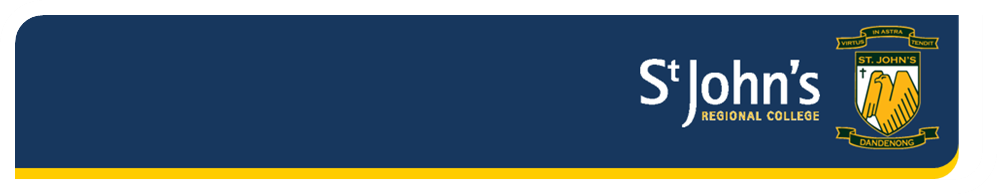 Rationale	This policy outlines 2020 School fee charges and the processes that will be employed in setting and collecting fees and other costs associated with your child’s education. The College Board reviews the School Fees and Payment Policy annually. In setting fees St John’s Regional College aims to take into consideration all aspects of fee setting to: enable the College to meet its costs have sufficient funding to grow and improveensure fee payers are provided with value for money ensure that those with genuine financial hardship are supported and assisted wherever possible. Confidentiality and compassion will always be maintained in relation to fee payers. The content of this policy can be changed at the College Board’s discretion at any time without notification. Fees and payment expectations for the following school year will be notified to families in the November of the prior year. ExpectationsUpon accepting a place and signing the enrolment form for St John’s Regional College a commitment is made by families to support the policies of the school including the School Fees and Payment Policy. Each family at St Johns has a fee commitment.  For most families it will be the full fee payment with a concession for additional children attending the school. For families eligible for fee assistance the fee commitment will be dependent on individual circumstances. All families are expected to meet their commitment each year by the due dates.The College reserves the right to withhold any applications for extracurricular activities such as interstate or overseas study tours, Presentation Ball or other opportunities made available to students if fees are not up to date.The College is reliant on families to meet their financial commitment in order to continue to deliver quality education and continue to maintain and improve facilities. Non-payment of fees may mean improvements cannot proceed and will be to the detriment of our College community. Application and Enrolment FeesAn application fee of $50 is payable upon initial application for your child at St John’s Regional College. This is a non-refundable fee for the processing of your child’s application. If your enrolment to the college is successful an enrolment acceptance fee of $200 will be payable upon acceptance of a place at St John’s Regional College. This payment will be deducted from your first fee statement. Both the enrolment and application fee are non-refundable.School Fees and Charges for 2020Determination of FeesTuition FeeSchool fees are charged by the College to supplement the funding provided by the State and Commonwealth Governments. Fees are charged on a per student basis. School fees are inclusive of:All classroom materials and resources for all subjectsInternet and printing costsCurriculum based camps and excursions College planner, student ID card, year book, basic photosLocker fees for years 7 to 12It does not include: uniforms, books or stationery costs.International/Overseas StudentsThe College has a number of overseas students attending. As these students are not eligible for any Government Funding the fees applicable to overseas students will be set to cover all applicable costs. Elective and VET subjectsNote: There are no Elective Subject fees for Year 7, 8 and 9.Other Charges*Instrumental Music lesson fees subject to changeFamily DiscountA family discount applies to Tuition Fees where parents have more than one child attending the College.  Families do not need to apply for the discounts as they are automatically applied on the family statement so long as the correct information is supplied by families.Fee AssistanceThe College is committed to providing a full Catholic education for all enrolled students. Fee Assistance is available to assist families who are experiencing financial hardship. Consideration may only be given to those who contact the college to express difficulties meeting their commitment. It may take form of time concession or payment concession and will be assessed on an individual basis. All Fee Assistance arrangements must be applied for and re-assessed yearly.Fundraising activities Fundraising activities will be separate from School Fees and VET charges. The collection and administration of fund raising will be the responsibility of the group undertaking the fundraising.Payment TimelinesSt John’s Regional College will charge all fees to your account by 1 February and send this account to you.We offer various account payment timelines to suit all circumstances;Annually A lump sum payment of total fees is payable in full by 28 February. All fees received in full on or before this date will receive a 4.5% Discount on the Tuition Fee component less sibling discount (if applicable). Regular InstalmentsYou can do this in the following ways: 10 Monthly Payments 20 Fortnightly Payments 40 Weekly Payments For information purposes, statements will be sent to each family on a regular basis regardless of the payment method chosen.All fees must be finalised by 30 November of each year.Payment MethodsThe College recommends Direct Debit/Credit as our preferred method of payment.Arrangements for other payment methods such as direct deposit may be accepted once discussed and agreed with our Finance team.  Cash, EFT and Credit card payments can also be made directly at the College. Fee payments will not be accepted from students.Payment default  The College may undertake debt recovery action in order to recover outstanding fees where every attempt outlined above has been disregarded by the family (debtor) and it is the opinion of the Principal and Business Manager, after due consideration, that the family has the ability to pay the debt. Once the account has been sent across to the Debt Collection Agency the College will no longer handle the debt and all communication will be made through the Debt Collection Agency on behalf of the College. Any costs incurred as a result of handing the account on to our collection agent will be passed onto the respective family.Exit Policy The parents of any student intending to withdraw from the College must provide one term’s notice in writing to the Principal. This includes students not intending to return to the College for the next year. If the Notice of Withdrawal is not provided at least one term before the student’s exit date, the College has the right to charge one term’s fees in lieu of notice. Any exceptions to this will be at the Principal’s discretion, based on the circumstances of the withdrawal. If, at the time of exit, all items issued have not been returned, the College will charge for replacement items. At the time of exit, the tuition fees will be credited on a pro-rata basis against the fee account. If the account is left with an outstanding balance, the Fee Payer is required to pay this in full. If the account is in credit, this amount will be refunded to the fee payer by cheque or bank transfer.Enquiries Any concerns or queries about payment of fees and charges may be discussed in confidence with the Accounts department or the Business Manager. Ratified by the Association of Canonical administratorsDate: 6 November 2019Next review period:  November 2020Year LevelTuition Fee7$3,5808$3,6909$3,83010$3,90011$4,02012$4,120International/Overseas Student FeesInternational/Overseas Student FeesYear 7$18,510Year 8,9,10$18,040Year 11$20,400Year 12$20,970Elective Subjects FeesYear 10Year 10Year 10PreCal10PRECAL$695PE Coaching & Performance$200PE Sports Science$200PE Outdoor Education$200Year 11Art11STU$200VET Hospitality11VHOS$300Food Technology11FOO$190VET Dance11VDAN$200Media11MED$180VET Music11VMUS$200Physical Education11PED$145VET Patisserie11VPAT$200VET Sport and Recreation11VSR$200Year 12Art12STU$150VET Music12VMUS$200Food Technology12FOO$150VET Patisserie12VPAT$300Media12MED$100VET Sport and Recreation12VSR$200Physical Education12PED$100VET Visual Communication12VIS$150VET Hospitality Food and Beverage12VHFB$300VET Hospitality Kitchen Operations12VHKI$300Charter BusCharter BusCharter BusOne WayReturn tripTerm 1$120$240Term 2$175$350Term 3$175$350Term 4$120$240Full year$590$1,180Instrumental Music (1/2 lesson per week excl. GST)Instrumental Music (1/2 lesson per week excl. GST)Instrumental Music (1/2 lesson per week excl. GST)Instrumental Music (1/2 lesson per week excl. GST) LessonsGroup lesson costPrivate Lesson costTerm 17$112$224Term 29$144$288Term 39$144$288Term 47$112$224Full year$512$1,024One ChildNo discountTwo Children15% discount on second child feesThree Children25% discount on third child feesFour Children50% discount on fourth child feesFive Children100% discount on fifth child fees